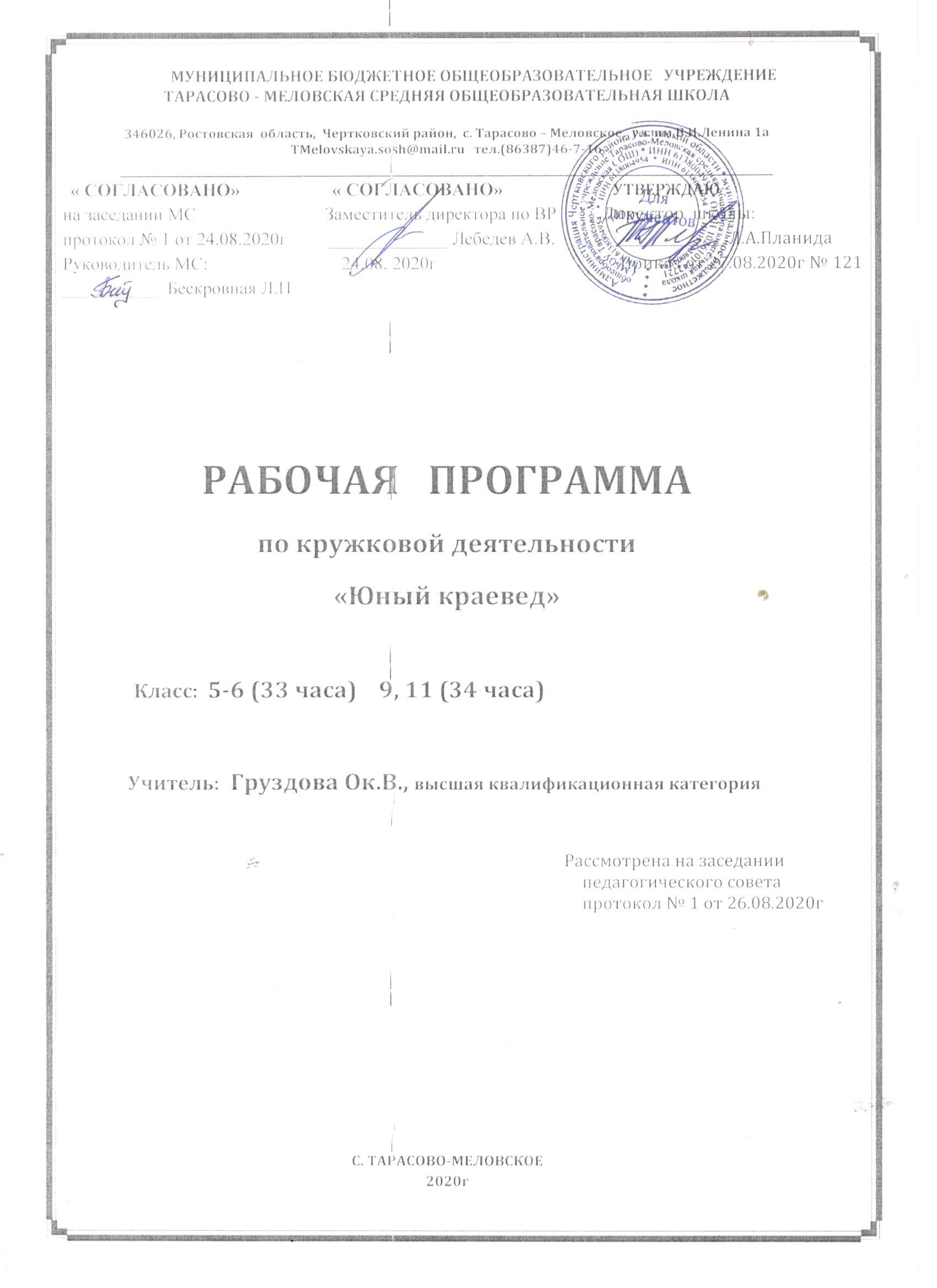 Пояснительная записка«Любовь к родному краю,знание его истории – основа, на которойтолько и можно осуществляться ростдуховной культуры всего общества».Д.С. ЛихачевСегодня мы все чаще обращаемся к духовным ценностям прошлого, пытаемся искать пути  восстановления прерванных связей времен, осознаем необходимость изучения своих национальных корней как источника нашего нравственного здоровья, силы и богатства.Краеведение – одно из важных средств связи обучения и воспитания с жизнью, оно  содействует осуществлению общего образования, нравственному, эстетическому и физическому воспитанию обучающихся, всестороннему росту и развитию их способностей.Краеведческая работа расширяет кругозор ребят, знакомит их с хозяйственной жизнью России, Донского края, родного села, семьи, воспитывает любовь к малой родине, истории возникновения донского казачества, гордость за свой народ, настоящих людей прошлого и настоящего, воспитываются патриотизм, идеалы гуманизма и справедливости.Активное участие школьников в краеведческой работе расширяет их кругозор, приучает самостоятельно делать выводы и принимать решения, сплачивает обучающихся в дружный коллектив, помогает укреплению дисциплины.Нормативные документы для составления программы:ФЗ «Об образовании в РФ» № 273 от 29.12.2012 г.Национальная стратегия действий в интересах детей на 2012 – 2020 гг.План воспитательной работы в МБОУ Тарасово-Меловской СОШ.Программа «Юный краевед» рассчитана на две возрастные группы 5-6 классы и 9,11 классы. Занятия юных краеведов проводятся  в разных формах. Большую роль играет изучение материала непосредственно на месте событий.  В этих целях предусмотрены экскурсии, работа с фотоматериалом, периодической печатью, работа в музее. По программе ребята получат наиболее полное представление о Ростовской области, ее городах и поселках. Раскрытие тем проходит  в трех временных периодов: прошлом, настоящем и будущем.Обучающиеся приобретают более глубокие знания об основных исторических событиях, экономическом, географическом положении, климате, природных богатств, флоре и фауне области. Важное место занимает изучение истории своей семьи, села Тарасово-Меловского, Чертковского района.Основные направления в деятельности кружка – изучение истории родного края, семьи и села, района  оформление экспозиции школьного историко-краеведческого уголка. Программа предусматривает теоритические  и практические занятия:теоритические (беседы, лекции, доклады, викторины, самостоятельная работа);практические (экскурсии, встречи, практикумы в библиотеке, работа с документами, СМИ, работа с компьютером, другими информационными носителями).        Программа рассчитана на 1 учебный год 5-6 классы 33 часа, 9, 11 классы 34 часа.Цели программы: приобщать обучающихся к истории своей семьи, малой родины;создать условия для успешной творческой самореализации личности в краеведческой деятельности.    Задачи программы:Образовательные: ознакомление с историей своей семьи, малой родины, сбор материала о членах семьи, о ратных и трудовых подвигах земляков;овладение начальными навыками исследовательской и проектной работы с использование ПК;Воспитательные:   развитие гражданских качеств, патриотического отношения к России, своему краю, своей семье;воспитание обучающихся на примере жизни и деятельности земляков, понимание ценности  и значимости каждой человеческой жизни;воспитание гордости и уважения к живущим рядом ветерана войны и труда;Развивающие:развитие познавательного интереса, интеллектуальных и творческих способностей;стимулирование стремления знать как можно больше о родном крае, своей семье.Планируемые результаты и способы определения результативностиТребования к уровню знаний и навыков по окончании реализации программы:иметь представления об исследовательском обучении, сборе и обработке информации, составлении доклада, публичном выступлении;знать, как выбрать тему исследования, структуру исследования;уметь видеть проблему, выдвигать гипотезы, планировать ход исследования, давать определения понятиям, работать с текстом и другими источниками, делать выводы; уметь работать в группе, дистанционно, прислушиваться к мнению членов группы, отстаивать собственную точку зрения;Владеть планированием и постановкой эксперимента.В ходе реализации программы обучающиеся приобретают ряд навыков и умений, которые служат показателем результативности работы кружка.Обучающиеся должны знать:положение Ростовской области, своего села и района на карте России;общие особенности поверхности, климата, вод, почв, растительного и животного мира родного края;общие особенности населения Донского края, краткую историю казачества на Дону, знаменательные страницы истории родного села, района, своей семьи;великих людей Донской земли.Обучающиеся должны уметь:объяснять некоторые особенности климата, растительного и животного мира родного края;понимать роль человека в изменении окружающей природы;понимать и объяснять занятия населения на Донской земле;пользоваться картой, показывать географические объекты на карте России и Ростовской области;составлять генеалогическое древо своей семьи.Календарно – тематическое планирования (5-6 классы)Календарно – тематическое планирования (9, 11 классы)Список литературыВ.Н.Алексеенко, М.И. Мартынова «География Ростовской области» Р/Д 2010 г.М.П. Астапенко, Е.Ю Сухаревская «Природа и история родного края». 2013 г.О.Г. Веряскина «История Донского края». 2014 г.А. Мовчан «Казаки» 2014 г.Результаты Формируемые умения Средства достижения результатовЛичностные формирование у детей мотивации к обучению;воспитание познавательных навыков обучающихся;умений самостоятельно конструировать свои знания, ориентироваться в информационном пространстве, развитие критического мышления.Организация занятий групповой  работыМетапредметные результатыМетапредметные результатыМетапредметные результатыРегулятивные учитывать выделенные учителем ориентиры действия в новом учебном материале в сотрудничестве с учителем;планировать свое действие в соответствии с поставленной задачей и условиями ее реализации, в том числе во внутреннем плане;осуществлять итоговый и пошаговый контроль по результату;в сотрудничестве с учителем ставить новые учебные задачи;преобразовывать практическую задачу в познавательную;проявлять познавательную инициативу в учебном сотрудничестве.Познавательные умение учиться: навыкам решения творческих задач и навыкам поиска, анализа и интерпретации информации; добывать необходимые знания и с их помощью проделывать конкретную работу;осуществлять поиск необходимой информации  для выполнения заданий с использованием письменного источника;Осуществлять расширенный поиск информации с использованием ресурсов библиотек и интернета.Коммуникативные учится выполнять различные роли в группе (лидера, исполнителя, критика);умение планировать свою работу;формулировать собственное мнение;формулировать вопросы;толерантно относиться к людям различными точками зрения;ориентироваться на позицию партнера в общении и взаимодействии;учитывать разные мнения и интересы и обосновывать собственную позицию;понимать относительность мнений и подходов к решению проблемы;№ п\пТема занятияКол-во часовДата Раздел 1. Введение в  исследовательскую деятельность.   (4 часа)Раздел 1. Введение в  исследовательскую деятельность.   (4 часа)Раздел 1. Введение в  исследовательскую деятельность.   (4 часа)Раздел 1. Введение в  исследовательскую деятельность.   (4 часа)1.Краеведение – наука о родном крае.17.092.Основные виды источников.114.093.Формы и методы исследовательской работы.121.094.Археология и краеведение.128.09Раздел 2. Мой дом. Родословная семьи.  (7 часов)Раздел 2. Мой дом. Родословная семьи.  (7 часов)Раздел 2. Мой дом. Родословная семьи.  (7 часов)Раздел 2. Мой дом. Родословная семьи.  (7 часов)5.Имя и фамилия, что они означают.15.106.Самые распространённые фамилии села.  112.107.История происхождения моей фамилии. 119.108.О чём рассказали фотографии из старого альбома.126.109.Построение генеалогического древа. Создание родословной своей семьи.19.1110.Реликвии моей семьи.116.1111.Знакомство с родословными знаменитых людей Донского края.123.11Раздел 3. Родная школа. Её история и традиции. (4 часа)Раздел 3. Родная школа. Её история и традиции. (4 часа)Раздел 3. Родная школа. Её история и традиции. (4 часа)Раздел 3. Родная школа. Её история и традиции. (4 часа)12.История Тарасово-Меловской  школы.130.1113.Учителя – ветераны педагогического труда.17.1214.Гордость нашей школы – выпускники.114.1215.Создание презентации «Наша школа сегодня».121.12Раздел 4. Край, в котором я  живу. (11 часов)Раздел 4. Край, в котором я  живу. (11 часов)Раздел 4. Край, в котором я  живу. (11 часов)Раздел 4. Край, в котором я  живу. (11 часов)16.Ростовская область на карте России.128.1217.Семь чудес Ростовской области.111.0118.Символы Ростовской области.118.0119.Мой район на карте Ростовской области.125.0120.Природа Чертковского района.11.0221.Земля чертковская в литературе, живописи, музыке.18.0222.Культура и быт народов, проживающих в нашем районе.115.0223.Времена года на Донской земле.122.0224.Растительность нашего края.11.0325.Животные нашего края.115.0326.Творческая работа: кроссворд по теме: «Донской край».129.03Раздел 5. Мое село: прошлое и настоящее. (7 часов)Раздел 5. Мое село: прошлое и настоящее. (7 часов)Раздел 5. Мое село: прошлое и настоящее. (7 часов)Раздел 5. Мое село: прошлое и настоящее. (7 часов)27.Осиковское поселение. Административное устройство.15.0428.Возникновение, становление и развитие села Тарасовка.112.0429.Колхоз имени В.И. Ленина.119.0430.Наши земляки – участники Великой Отечественной войны.126.0431.Дети войны.117.0532.Награды в твоём доме.124.0533.Наше село сегодня.131.05№ п\пТема занятияКол-во часовДата Раздел 1. Введение в исследовательскую и проектную деятельность. (7 часов)Раздел 1. Введение в исследовательскую и проектную деятельность. (7 часов)Раздел 1. Введение в исследовательскую и проектную деятельность. (7 часов)Раздел 1. Введение в исследовательскую и проектную деятельность. (7 часов)1Краеведение – наука о родном крае.12.092Цели и задачи работы кружка на предстоящий год. Правила ТБ при работе на ПК. 19.093Формы исследовательской работы.116.094Методы исследовательской работы.123.095Знания, умения и навыки необходимые в исследовательской работе.130.096Основные виды источников.17.107Обсуждение и выбор тем исследования, актуализация проблемы.114.10Раздел 2. Донская земля (17 часов).Раздел 2. Донская земля (17 часов).Раздел 2. Донская земля (17 часов).Раздел 2. Донская земля (17 часов).8Древнейшие стоянки на Нижнем Дону.121.109Начало эпохи металлов.128.1010Кимерийцы.111.1111Скифы на  Дону.118.1112 Сочинение на тему: « О чём бы мог рассказать курган кургану».125.1113Первые греческие поселения на Дону. 12.1214Танаис.19.1215Донской край в эпоху средневековья. Дикое поле.116.1216Нашествие монголо-татар.123.1217Донская земля – колыбель казачества.113.0118Жилища казака. Первые казачьи городки.120.0119Виртуальная экскурсия в станицу Старочеркасскую.127.0120История вещей казака.13.0221Казачьи семьи. Традиции и обычаи.110.0222Казачьи атрибуты, символы и знаки.117.0223Великие люди на Земле Донской: Ермак, Степан Разин.124.0224Петр Первый на Дону.13.03Раздел 3. Малая Родина (10 часов)Раздел 3. Малая Родина (10 часов)Раздел 3. Малая Родина (10 часов)Раздел 3. Малая Родина (10 часов)25День рождения Ростовской области.110.0326Символы Ростовской области.117.0327Чертковский район на карте Ростовской области.131.0328Символы Чертковского района.17.0429Известные люди родного края.114.0430Герои социалистического труда.121.0431Маршал авиации Г.П. Скориков.128.0432Достопримечательности Чертковского района.15.0533Район в годы Великой Отечественной войны.112.0534Защита проектов.119.05